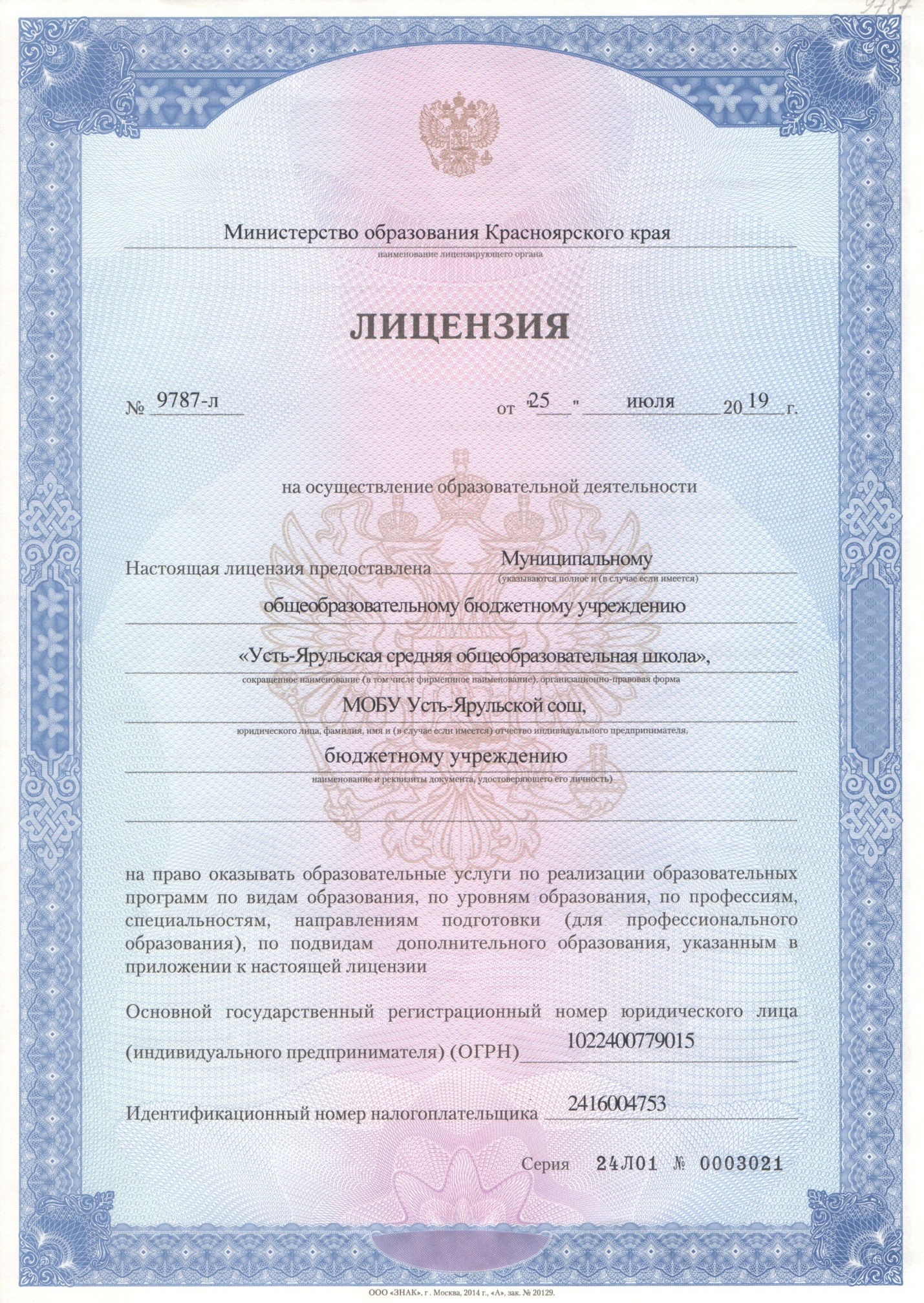 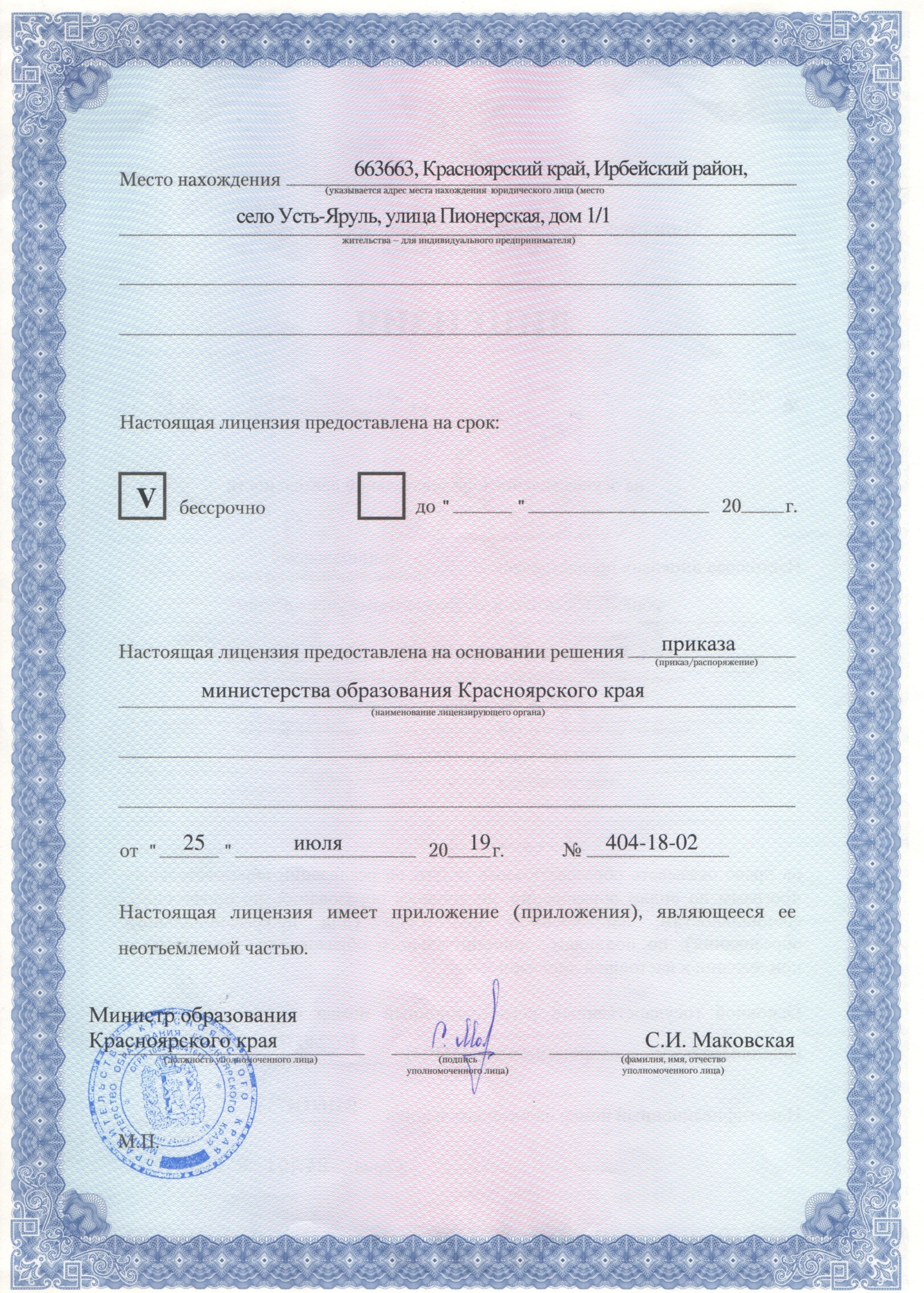 ДОКУМЕНТ ПОДПИСАН ЭЛЕКТРОННОЙ ПОДПИСЬЮДОКУМЕНТ ПОДПИСАН ЭЛЕКТРОННОЙ ПОДПИСЬЮДОКУМЕНТ ПОДПИСАН ЭЛЕКТРОННОЙ ПОДПИСЬЮСВЕДЕНИЯ О СЕРТИФИКАТЕ ЭПСВЕДЕНИЯ О СЕРТИФИКАТЕ ЭПСВЕДЕНИЯ О СЕРТИФИКАТЕ ЭПСертификат603332450510203670830559428146817986133868575845603332450510203670830559428146817986133868575845ВладелецСтаркова Оксана ОлеговнаСтаркова Оксана ОлеговнаДействителенС 26.02.2021 по 26.02.2022С 26.02.2021 по 26.02.2022